OBJECTIVES: Energetic and versatile BSc graduate with a genuine interest in implementing and maintaining best practice and safety standards for food/water/chemical business; and contribute positively to the growth of the organization. Passionate about working as lab assistant/CHEMIST/ QC/QA/FOOD SAFETY CONTROLLER / MICROBIOLOGIST /FOOD TECHNOLOGISTBurdubai+971504753686veenashree-405067@2freemail.com  DATE OF BIRTH – 23/02/1999 NATIONALITY – INDIANMARRITAL STATUS -MARRIED VISA STATUS – VISIT VISASKILLS> LABORATORY SKILLS > HACCP> MICROBIOLOGY> BIOTECHNOLOGY> BIOCHEMISTRY> MS OFFICE> ISO 22000> ISO 9001> GEL ELECTROPHORESIS~ PCR~ BLOTTING~ DNA ISOLATIONIV ATTITUDE> GOOD MANUFACTURING PRACTICE (GMP)> GOOD LABORATORY PRACTICE (GLP)> STAINING TECHNIQUESHOBBIES> PLAYING CHESS> LISTENING TO MUSICS > COOKINGENGLISH - FLUENT HINDI – FLUENTKANNADA – FLUENT TULU – NATIVEPOSITIVE ATTITUDEGOOD COMMUNICATION SKILLSSELF MOTIVATED HARDWORKING TEAM WORKPATIENCEHACCP LEVEL 3 – UKISO 22000 – USAISO 9001 – USAROLE – lab assistant in food labCOMPANY: LABORATORIES, MYSORE ,INDIA . DURATION – OCTOBER 2021 to NOVEMBER 2022.THEORITICAL AND PRACTICAL KNOWLEDGEOperation of lab equipment’s like Laminar Air Flow, Incubator,Autoclave, Hot Air Oven, Microscope, Weighing balance, Hot plate, electrophoresis,titrationMicrobial analysis of Food Total plate count agar, E. coli, Coliforms, Yeast , S .auers ,Salmonella,Yeast and Mold in foods.Analysis and evaluation of food and water sample to monitor the microbial load in finished products to ensure the product is not contaminated.Chlorine level test for drinking waterHardness testing of waterI hereby declare that all the above details are true and correct according to my knowledge and belief.Veenashree HACCP LEVEL 3 CERTIFIED / ISO 22000 /ISO 9001 CERTIFIED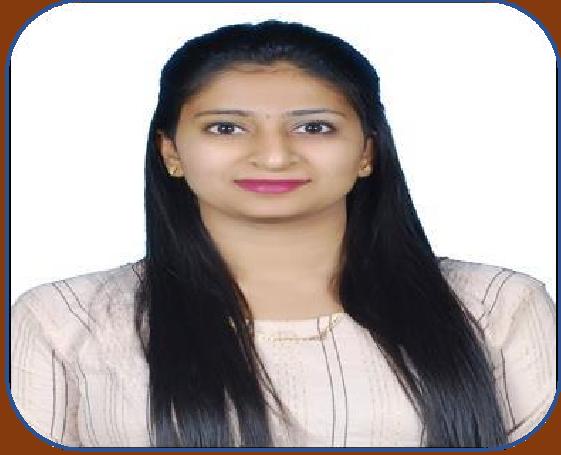 CONTACTSPERSONAL DETAILSLANGUAGESSTRENGTHEDUCATIONQUALIFICATIONYEAR OF PASSINGGRADEBSc – Biotechnology, Microbiology, Biotechnology.2021CGPA – 8.79HSC – (Science – PCMB)201887.6 %SSLC2016CGPA - 9CERTIFICATIONEXEPRIENCEDECLARATION